				CAREER OBJECTIVE: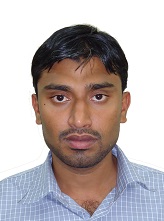 				To seek career in any position, where I can utilize my skills to                                                      				the benefit of the organization and prove myself as a valuable 				member, who contribute to thegrowth and enhancement of				 the company.				Educational Attainment:	Bachelor of Arts Major in								Arabic Literature								University in Calicut								Diploma in Language and Literature 								Government of Kerala				Work Experiences:				Consultant/Typist/PRONovember 22, 2013- presentAl ShamelBusiness	Al Shamel Businessmen Services, DUBAI	Consultant	Ministry of Labour Works - Quota, New Work Permit, Labour Card, Labour Contract, Bank Guarantee, Renewal of Labour Card, Cancellation of Labour Card, WPS and etc.	General Directorate of Residency and Foreign Affairs Dubai Works – Entry/Permit (Employment/Family Sponsored Visa) Inside or Outside UAE,	Employment/Family Sponsored Visa Stamp, Change Status, ChangeSponsor, Housemaid Visa, Visa Cancellation, Change Sponsor,    Changeprofession, Renewal visa, Change Visa into New Passport, Company orPersonal Visit visa (30 Days, 90 Days or Multiple Entry), Tourist Visa 14days, 30 days or 90 days and etc.	Dubai Economic Department (DED) - New Trade Name Registration, NewTrade Name Approval Certificate, Add/Remove Activity, Add/RemovePartner, Trade License Renewal and etc.	Emirates ID Authority - Company, Family Sponsored and GCC Emirates ID	Dubai Health Authority - Medical (Normal/Urgent 48 hrs/Urgent 24 hrs/VIP)and Occupational Health Card (OHC)				Typist cum Assistant PRO				Duties and Responsibilities:Does all the typing for the immigration department worksDoes all the typing for labor ministry worksTypes documents for Economic Department and Chamber of CommerceTypes all information and details to portal for Emirates ID, Medical, Occupational Health Card, Labor MinistryUpdates visa records, issue dates and expiration datesAll types of PRO Services				Typist 	October 2010-October 2013Saara Businessmen										Services, DUBAI				Duties and Responsibilities:Does all the typing for the immigration department worksDoes all the typing for labor ministry worksTypes documents for Economic Department and Chamber of CommerceTypes all information and details to portal for Emirates ID, Medical, Occupational Health Card, Labor MinistryUpdates visa records, issue dates and expiration datesAll Types of PRO Services		I hereby certify that the information stated above is true 	and 	correct to the best of my knowledge and belief.							YOONUS 